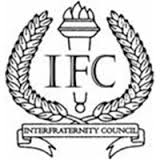 IFC Agenda for 3/22/186:00 pm in ForumRoll CallDelegationExecutive BoardConnor Johnson XSpencer Nishahira Joe LowAustin Bleeker Rex Bartlett VisitorsChase Ford ATOBryan Bergan ATOAgendaOfficer ReportsPresidentAll hands on deck for greek week Vice President of Internal affairsGonna re send out the invoices Vice President of RecruitmentNothing Vice President of Fraternal affairs		I.  Push on Instagram 		I. Instagram stories 		I. Tell your chapters 		I. Programming that we can do for yall Vice President of External affairs I. Facebook post with graphic I. Market for itI. Shirts on monday at 5 I. Sheet can be anything I. Event times are on graphic I. If you have questions let spencer knowI. Captains read groupme for messages Unfinished BusinessNew BusinessAnnouncementsFraternity AnnouncementsAlpha Kappa Lambda - Papa Johns giveback tonight until 11, delieveries count/ BroadwayAlpha Tau Omega - 4/11 dunk tank $1 for 1 2 for 5 / signature event 9/7  Delta Sigma Phi - Tour of the Nile week after next. 10 contestants. Quad next week.Delta Upsilon - Initiation at 6pm 4/15Kappa Sigma - NothingPhi Gamma Delta (FIJI) - Nothing Pi Kappa Phi- Middle of war of the roses. Initiation in 2 weeks Sigma Chi - Initiation this weekend Tau Kappa Epsilon - Guest AnnouncementAdjournment6:10pmCall to Order: 6:03Adjourn: 6:10Meeting Head: Spencer Nishihira Secretary: Joe LowChapter Name:Representative Name, N/A if absent:Alpha Kappa LambdaZach ZmudaDelta Sigma PhiChase SanchezDelta UpsilonFred ReischKappa SigmaPhi Gamma DeltaHoldenPi Kappa PhiJensen Caray Sigma ChiDanny WingTau Kappa EpsilonAlpha Tau Omega Matt Dean 